Table S1: Raw data including specimen references, the molded tooth, the locality and values for the five dental microwear texture parameters for every specimen included in the analysis. Tableau S1: Données brutes incluant les références des spécimens, la dent moulée, la localité ainsi que les valeurs des cinq paramètres de texture de micro-usure dentaire pour tous les spécimens inclus dans l’étude. Figure S1: Inter-individual variations in anistropy and complexity for the deer from the eight localities included in the study.Figure S1: Variations inter-individuelles de l’anisotropie et de la complexité pour les cervidés des huit localités inclues dans l’étude.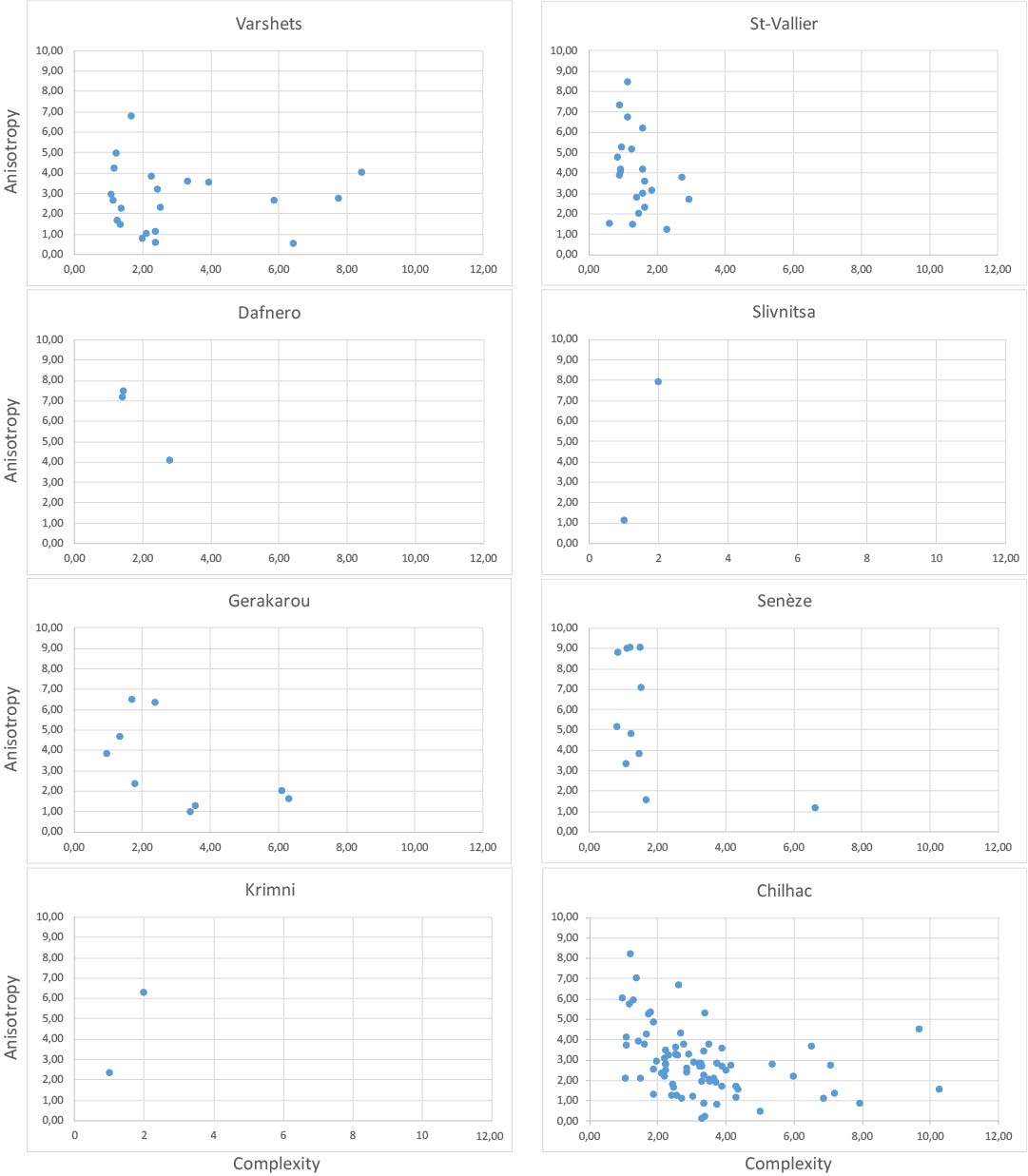 SpecimentoothlocalityTfvAsfcEpLsar (10-3)SmcHasfc 9VARnn1lm2Varshets36497.51.352.251.410.17VARnn10lm2Varshets39484.82.101.020.830.26VARnn11UM2Varshets5222.81.970.790.670.19VARnn12UM2Varshets53013.61.656.780.300.19VARnn13UM3Varshets21957.22.253.860.670.19VARnn14lm3Varshets42013.25.862.670.410.29VARnn15UM2Varshets38516.92.413.210.670.31VARnn16lm2Varshets18866.21.122.640.300.27VARnn17lm2Varshets1385.71.052.970.830.20VARnn18lmVarshets39056.77.722.770.210.52VARnn19UM3Varshets32006.63.303.610.210.52VARnn2UM2Varshets37971.62.370.580.670.32VARnn23UM2Varshets35711.72.351.110.830.21VARnn24UM2Varshets63842.73.933.550.130.83VARnn26lm2Varshets16627.86.420.530.130.26VARnn3UM2Varshets40307.81.251.660.530.19VARnn4UM2Varshets37896.58.404.020.070.27VARnn5ldp4Varshets12151.11.331.490.530.78VARnn6UMVarshets17828.22.522.300.530.43VARnn8UM2Varshets45157.31.164.220.670.33VARnn9UM1Varshets34127.51.214.980.530.18DFN168UM2Dafnero34784.81.437.500.670.39DFN24UM2Dafnero57987.22.804.110.130.26DFN76UM2Dafnero31763.41.407.180.210.24GER132UM2Gerakarou50551.22.366.400.670.27GER134UM2Gerakarou27470.16.082.050.670.19GER136lm2Gerakarou45949.70.963.860.670.28GER186UM2Gerakarou34115.21.344.690.670.28GER187UM2Gerakarou23807.21.782.400.410.20GER191UM2Gerakarou52612.01.686.5234.080.48GER214UM2Gerakarou53082.83.571.291.010.24GER345lm2Gerakarou36680.13.400.9919.980.30GER5alphaldp4Gerakarou55647.46.301.640.210.20KRI-30-1UM2Krimni31271.52.366.300.130.31CHI2011-0-1-84UM3Chilhac40714.03.531.960.210.45CHI2011-0-1-86UM3Chilhac50445.93.292.690.130.52CHI2011-0-1-865UMChilhac44293.22.431.800.070.27CHI2011-0-1-94lm3Chilhac49562.73.742.820.130.28CHI2011-0-2-116lm2Chilhac47687.06.513.650.130.49CHI2011-0-2-119ldp4Chilhac48008.31.093.740.670.16CHI2011-0-2-122lm2Chilhac55432.91.198.180.410.37CHI2011-0-2-123lm3Chilhac37336.61.285.920.410.12CHI2011-0-2-98UM1Chilhac60865.13.252.850.130.69CHI2011-0-3-844UM1Chilhac38958.31.064.111.630.23CHI2011-0-3-846UM1Chilhac40930.33.375.300.130.25CHI2011-0-3-847UM1Chilhac42943.25.362.780.300.38CHI2011-0-3-848UMChilhac62729.12.323.22153.900.28CHI2011-0-3-849UM1Chilhac36211.71.882.510.300.34CHI2011-0-3-850UM3Chilhac63037.82.684.330.670.33CHI2011-0-3-852UM3Chilhac32434.34.002.490.210.21CHI2011-0-3-853UM3Chilhac36143.03.380.240.530.25CHI2011-0-3-854UM3Chilhac53549.41.443.930.530.29CHI2011-0-3-855UM3Chilhac33573.910.261.530.130.30CHI2011-0-3-856UM3Chilhac50082.77.201.340.130.32CHI2011-0-3-858UM3Chilhac43875.02.401.260.670.27CHI2011-0-3-859UM3Chilhac48599.73.192.830.210.50CHI2011-0-3-860UM3Chilhac49957.86.861.090.130.58CHI2011-0-3-861UM3Chilhac58392.33.222.700.670.64CHI2011-0-3-863UM3Chilhac41462.93.362.250.130.28CHI2011-0-3-864UM3Chilhac52336.14.301.720.130.72CHI2011-0-3-865UM3Chilhac49370.51.874.861.200.46CHI2011-0-3-866UM3Chilhac50833.92.092.330.210.47CHI2011-0-3-867UM3Chilhac48597.05.000.470.130.46CHI2011-0-3-868UM3Chilhac47897.53.301.940.210.24CHI2011-0-3-869UMChilhac39937.33.360.880.210.17CHI2011-0-3-870UM3Chilhac31878.62.232.780.300.30CHI2011-0-3-871UM1Chilhac43027.31.861.290.670.17CHI2011-0-3-872UMChilhac40246.43.883.580.130.85CHI2011-0-3-874UM2Chilhac43428.62.461.640.210.42CHI2011-0-3-875UM3Chilhac45002.95.982.170.210.40CHI2011-0-3-876UMChilhac46255.72.222.470.210.29CHI2011-0-3-877UM1Chilhac53025.83.353.410.210.42CHI2011-0-3-878UM2Chilhac36596.33.720.810.300.42CHI2011-0-3-879UM2Chilhac57166.97.062.750.130.45CHI2011-0-3-880UM2Chilhac47216.72.852.590.210.31CHI2011-0-3-881UM2Chilhac51499.83.892.710.411.19CHI2011-0-3-897lm2Chilhac55314.34.301.150.210.41CHI2011-0-3-938lmChilhac45584.02.626.690.530.23CHI2011-0-3-939lm1Chilhac44039.82.533.610.410.32CHI2011-0-3-940lm1Chilhac35762.01.175.730.410.28CHI2011-0-3-941lm1Chilhac35045.61.482.110.300.23CHI2011-0-3-942lm2Chilhac59206.31.785.320.410.25CHI2011-0-3-944lm3Chilhac29320.92.903.280.300.60CHI2011-0-3-945lm3Chilhac54644.04.162.750.130.29CHI2011-0-3-947lm3Chilhac47908.51.377.030.670.17CHI2011-0-3-948lm2Chilhac47400.72.573.210.410.29CHI2011-0-3-949lm2Chilhac25581.21.962.950.300.49CHI2011-0-3-950lm2Chilhac48806.53.062.880.130.20CHI2011-0-3-953lm1Chilhac52427.17.920.880.070.50CHI2011-0-3-955lm2Chilhac37577.61.052.100.300.55CHI2011-0-3-956lm2Chilhac38472.42.852.380.300.22CHI2011-0-3-959lm3Chilhac49928.72.773.750.410.25CHI2011-0-3-962lm3Chilhac38479.33.871.680.210.38CHI2011-0-3-967lm2Chilhac40091.84.361.550.130.71CHI2011-0-3-8701UM3Chilhac31878.62.232.780.300.30CHI2011-0-4-24UM1Chilhac55417.22.533.260.410.16CHI2011-0-4-32lm2Chilhac47658.32.202.190.070.36CHI2011-0-4-35lm2Chilhac46041.62.233.480.530.33CHI2011-0-4-51lm2Chilhac36477.31.654.2655.950.31CHI2012-0-2-462UMChilhac37193.42.551.250.670.34CHI2012-0-4-464UM3Chilhac48130.73.632.110.130.27CHI2012-0-4-466UMChilhac45105.03.482.060.130.38CHI2013-0-3-225lm2Chilhac60751.03.493.7962.980.55CHI2014-0-1-29lm2Chilhac48847.13.280.110.130.78CHI2015-0-1-21UM1Chilhac57365.91.745.24158.460.28CHI2015-0-2-29UM3Chilhac37381.22.203.060.130.70CHI2015-0-3-1lm3Chilhac37896.52.701.080.530.27CHI2015-0-3-2lm2Chilhac43450.99.684.490.130.30CHI2015-0-3-26UM1Chilhac38739.60.956.030.530.39CHI2015-0-3-34UM2Chilhac48705.31.603.750.670.44CHI2015-0-4-4lm3Chilhac27625.63.701.910.831.21CHI2015-0-4-25UMChilhac32306.33.021.190.210.35conf201620084UM2Saint-Vallier38894.32.733.820.670.22conf20162082UM2Saint-Vallier7461.20.883.910.530.14conf20162087UM2Saint-Vallier26954.52.271.270.530.21conf20162103UM2Saint-Vallier9060.01.584.190.530.26conf20162104UM2Saint-Vallier22034.10.914.100.410.29conf20162105UM2Saint-Vallier55887.10.924.200.670.16conf20162106lm2Saint-Vallier44723.20.955.280.530.15conf20162107lm2Saint-Vallier29916.11.402.810.670.24conf20162108lm2Saint-Vallier25794.40.611.550.410.98conf20162109lm2Saint-Vallier39452.30.824.800.410.17conf20162110ldp4Saint-Vallier42250.11.642.320.410.40conf20162112lm3Saint-Vallier25048.30.897.340.410.15conf20162113UM2Saint-Vallier14602.61.833.160.670.31conf20162114lm2Saint-Vallier43955.61.281.480.410.20conf20162115lm2Saint-Vallier36458.31.563.040.410.30conf20162116lm2Saint-Vallier24195.61.136.780.670.35conf20162117UM2Saint-Vallier3943.81.245.190.530.22conf20162118UM2Saint-Vallier35300.01.462.030.670.19conf20162119UM2Saint-Vallier41354.51.566.240.530.32FSL495356lm2Saint-Vallier43846.31.643.630.410.32FSL495903lm2Saint-Vallier12596.72.932.750.530.21FSL496805lm2Saint-Vallier41462.91.148.500.530.14FSL210636lm2Senèze45198.41.489.080.830.23FSL210664lm2Senèze42866.30.835.170.830.20FSL210666lm2Senèze53558.61.244.800.670.25FSL210669aUMSenèze43469.21.119.030.300.14FSL210669bUMSenèze51879.76.631.180.530.23FSL210670lmSenèze40710.80.868.848.520.68FSL210672lm2Senèze42395.71.681.560.300.20FSL210681lm2Senèze47165.11.527.080.410.18FSL210682UM2Senèze48197.11.463.840.530.50FSL210711lm2Senèze19646.01.093.320.300.58FSL210712lmSenèze32506.71.199.054.030.21F1034lm2Slivnitsa41287.71.117.940.670.26